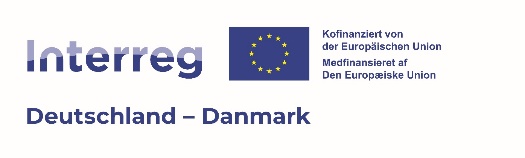 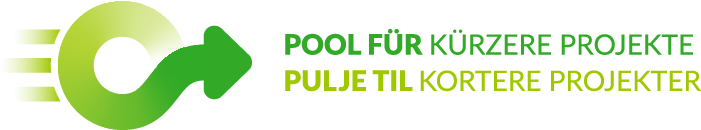 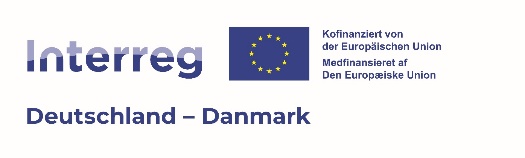 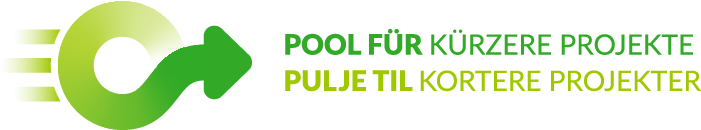 Abschlussbericht |SlutrapportDE: Diese Word-Version des Abschlussberichtsformulars kann zur Vorbereitung des Berichts verwendet werden, der Bericht muss jedoch formell über das Datenaustauschsystem des Programms eingereicht werden. In den Abschlussberichten muss auf Deutsch, Dänisch oder Englisch berichtet werden. Die angegebene Zeichenbegrenzung schließt Leerzeichen ein und gilt pro Sprache.DK: Til forberedelse af slutrapporten kan denne word-version anvendes, men rapporten skal formelt indsendes via programmets dataudvekslingssystem. Slutrapporterne skal skrives på dansk, tysk eller engelsk. Den angivne tegnbegrænsning er inkl. mellemrum.Fügen Sie weitere Tabellen hinzu, wenn es in Ihrem Projekt mehrere Teilziele gibt.Tilføj selv flere tabeller, hvis der er flere delmål i jeres projekt.9. Informationen für die Öffentlichkeitsarbeit des Programms | Informationer vedrørende programmets offentlighedsarbejdeDer folgende Fragebogen erhebt Daten für die Öffentlichkeitsarbeit des Interreg-Programms. Die Beantwortung ist für alle Projekte obligatorisch, die angegebenen Daten müssen aber nicht belegt werden. | I følgende spørgeskema indsamler Interreg-administrationen oplysninger til Interreg-programmets offentlighedsarbejde. Det er obligatorisk for alle projekter at udfylde dette, men de angivne oplysninger skal ikke dokumenteres.Beantworten Sie Teil 1 des Fragebogens (Nr. 1-9) bitte vollständig und wählen Sie bei Teil 2 (Nr. 10-20) die für Ihr Projekt zutreffenden Fragen zur Beantwortung aus. | Del 1 i spørgeskemaet (nr. 1-9) skal udfyldes helt, og i del 2 (nr. 10-20) kan I kun besvare de spørgsmål, der er relevante for jeres projekt.1. Projektdaten | Projektoplysninger1. Projektdaten | ProjektoplysningerProjektname | ProjektnavnProjektstart dd.mm.jjjjProjektende | Projektetafslutningdd.mm.jjjjPriorität | PrioritetSpezifisches Ziel | Specifikt målLeadpartnerBerichtszeitraum | Afrapporteringsperiodedd.mm.jjjj-dd.mm.jjjjWebsite 2.  Kontaktdaten der für den Bericht verantwortlichen Person | Kontaktoplysninger på den person, der er ansvarlig for rapporten2.  Kontaktdaten der für den Bericht verantwortlichen Person | Kontaktoplysninger på den person, der er ansvarlig for rapportenVorname | FornavnNachname | EfternavnE-Mail | E-mailTelefon3. Teilziel und Meilensteine | Delmål og milepæleBitte geben Sie an, inwieweit die Teilziele und Meilensteine während der Projektperiode antragsgemäß durchgeführt wurden. | Angiv i hvilket omfang delmålene og milepælene er blevet gennemført som beskrevet i ansøgningen i løbet af projektperioden.3. Teilziel und Meilensteine | Delmål og milepæleBitte geben Sie an, inwieweit die Teilziele und Meilensteine während der Projektperiode antragsgemäß durchgeführt wurden. | Angiv i hvilket omfang delmålene og milepælene er blevet gennemført som beskrevet i ansøgningen i løbet af projektperioden.3. Teilziel und Meilensteine | Delmål og milepæleBitte geben Sie an, inwieweit die Teilziele und Meilensteine während der Projektperiode antragsgemäß durchgeführt wurden. | Angiv i hvilket omfang delmålene og milepælene er blevet gennemført som beskrevet i ansøgningen i løbet af projektperioden.Teilziel 1 | Delmål 1Auswahl | Udvalg:Teilziel ist antragsgemäß abgeschlossen | Delmål er afsluttet i henhold til ansøgningen: [  ]Teilziel konnte nicht antragsgemäß durchgeführt werden (Bitte unten erläutern) | Kunne ikke gennemføres i henhold til ansøgningen (uddyb nedenfor): [  ] Auswahl | Udvalg:Teilziel ist antragsgemäß abgeschlossen | Delmål er afsluttet i henhold til ansøgningen: [  ]Teilziel konnte nicht antragsgemäß durchgeführt werden (Bitte unten erläutern) | Kunne ikke gennemføres i henhold til ansøgningen (uddyb nedenfor): [  ] Auswahl | Udvalg:Meilenstein 1 | Milepæl 1Meilenstein 1 | Milepæl 1Erfüllt | Opnået: [  ]Nicht Erfüllt | Ikke opnået: [  ]Meilenstein 2 | Milepæl 2Meilenstein 2 | Milepæl 2Erfüllt | Opnået: [  ]Nicht Erfüllt | Ikke opnået: [  ]Meilenstein x | Milepæl xMeilenstein x | Milepæl xErfüllt | Opnået: [  ]Nicht Erfüllt | Ikke opnået: [  ]Sofern zutreffend: Erläuterung zu den Herausforderungen und Hindernissen bei der Projektdurchführung in der Projektperiode | Hvis relevant: Uddybning af udfordringerne og forhindringerne i forbindelse med projektgennemførelsen i projektperioden.Bitte erläutern Sie für jedes zeitlich und inhaltlich nicht antragsgemäß durchgeführte Teilziel und die zugehörigen nicht erfüllten Meilensteine die Gründe, die zu der Nichterfüllung geführt haben, und welche Maßnahmen ergriffen wurden, um die Verspätung im Projekt aufzuholen.Sofern zutreffend, erläutern Sie darüber hinaus allgemeine Herausforderungen und Hindernisse, die sich auf die Durchführung des Projekts ausgewirkt haben und wie mit diesen umgegangen wurde. | Uddyb for hvert gennemført delmål og de dertil hørende milepæle der tidsmæssig og indholdsvis afviger fra ansøgningen, hvilke årsager som har ført til manglende opnåelse, og hvilke tiltag der blev iværksat for at indhente forsinkelsen. Hvis relevant: Uddyb endvidere hvilke generelle udfordringer og forhindringer, der har påvirket projektets gennemførelse, og hvordan der blev reageret på disse.Sofern zutreffend: Erläuterung zu den Herausforderungen und Hindernissen bei der Projektdurchführung in der Projektperiode | Hvis relevant: Uddybning af udfordringerne og forhindringerne i forbindelse med projektgennemførelsen i projektperioden.Bitte erläutern Sie für jedes zeitlich und inhaltlich nicht antragsgemäß durchgeführte Teilziel und die zugehörigen nicht erfüllten Meilensteine die Gründe, die zu der Nichterfüllung geführt haben, und welche Maßnahmen ergriffen wurden, um die Verspätung im Projekt aufzuholen.Sofern zutreffend, erläutern Sie darüber hinaus allgemeine Herausforderungen und Hindernisse, die sich auf die Durchführung des Projekts ausgewirkt haben und wie mit diesen umgegangen wurde. | Uddyb for hvert gennemført delmål og de dertil hørende milepæle der tidsmæssig og indholdsvis afviger fra ansøgningen, hvilke årsager som har ført til manglende opnåelse, og hvilke tiltag der blev iværksat for at indhente forsinkelsen. Hvis relevant: Uddyb endvidere hvilke generelle udfordringer og forhindringer, der har påvirket projektets gennemførelse, og hvordan der blev reageret på disse.Sofern zutreffend: Erläuterung zu den Herausforderungen und Hindernissen bei der Projektdurchführung in der Projektperiode | Hvis relevant: Uddybning af udfordringerne og forhindringerne i forbindelse med projektgennemførelsen i projektperioden.Bitte erläutern Sie für jedes zeitlich und inhaltlich nicht antragsgemäß durchgeführte Teilziel und die zugehörigen nicht erfüllten Meilensteine die Gründe, die zu der Nichterfüllung geführt haben, und welche Maßnahmen ergriffen wurden, um die Verspätung im Projekt aufzuholen.Sofern zutreffend, erläutern Sie darüber hinaus allgemeine Herausforderungen und Hindernisse, die sich auf die Durchführung des Projekts ausgewirkt haben und wie mit diesen umgegangen wurde. | Uddyb for hvert gennemført delmål og de dertil hørende milepæle der tidsmæssig og indholdsvis afviger fra ansøgningen, hvilke årsager som har ført til manglende opnåelse, og hvilke tiltag der blev iværksat for at indhente forsinkelsen. Hvis relevant: Uddyb endvidere hvilke generelle udfordringer og forhindringer, der har påvirket projektets gennemførelse, og hvordan der blev reageret på disse.2.500 Zeichen | 2.500 tegn2.500 Zeichen | 2.500 tegn2.500 Zeichen | 2.500 tegn3.1 Nur für Teilziel 1 | Kun for delmål 1:3.1 Nur für Teilziel 1 | Kun for delmål 1:3.1 Nur für Teilziel 1 | Kun for delmål 1:Bitte beschreiben Sie kurz, wie die Zusammenarbeit in der Partnerschaft im gesamten Projektzeitraum verlaufen ist und wie etwaige Netzwerkpartner in das Projekt einbezogen wurden | Beskriv kortfattet, hvordan samarbejdet mellem partnerne i projektet samlet er forløbet og hvordan eventuelle netværkspartnerne blev inddraget i projektet.Bitte beschreiben Sie kurz, wie die Zusammenarbeit in der Partnerschaft im gesamten Projektzeitraum verlaufen ist und wie etwaige Netzwerkpartner in das Projekt einbezogen wurden | Beskriv kortfattet, hvordan samarbejdet mellem partnerne i projektet samlet er forløbet og hvordan eventuelle netværkspartnerne blev inddraget i projektet.Bitte beschreiben Sie kurz, wie die Zusammenarbeit in der Partnerschaft im gesamten Projektzeitraum verlaufen ist und wie etwaige Netzwerkpartner in das Projekt einbezogen wurden | Beskriv kortfattet, hvordan samarbejdet mellem partnerne i projektet samlet er forløbet og hvordan eventuelle netværkspartnerne blev inddraget i projektet.2.000 Zeichen | 2.000 tegn2.000 Zeichen | 2.000 tegn2.000 Zeichen | 2.000 tegnFalls vorhanden: Ergebnisse von projekteigenen Evaluierungen | Hvis det foreligger: Resultater af projektets egne evalueringer Falls vorhanden: Beschreiben Sie zusammenfassend Ergebnisse aus projekteigenen Evaluationen. | Hvis det foreligger: Beskriv sammenfattende resultaterne af projektets egne evalueringer.Falls vorhanden: Ergebnisse von projekteigenen Evaluierungen | Hvis det foreligger: Resultater af projektets egne evalueringer Falls vorhanden: Beschreiben Sie zusammenfassend Ergebnisse aus projekteigenen Evaluationen. | Hvis det foreligger: Beskriv sammenfattende resultaterne af projektets egne evalueringer.Falls vorhanden: Ergebnisse von projekteigenen Evaluierungen | Hvis det foreligger: Resultater af projektets egne evalueringer Falls vorhanden: Beschreiben Sie zusammenfassend Ergebnisse aus projekteigenen Evaluationen. | Hvis det foreligger: Beskriv sammenfattende resultaterne af projektets egne evalueringer.1.500 Zeichen | 1.500 tegn1.500 Zeichen | 1.500 tegn1.500 Zeichen | 1.500 tegnEine Auswahl von Nachweisen zu den Maßnahmen der Öffentlichkeitsarbeit aus der Projektperiode soll hier hochgeladen werden. Laden Sie darüber hinaus nach Möglichkeit auch zusätzliches Bild- und Textmaterial wie z. B. aussagekräftige Fotos oder Presseberichte aus dem Projektverlauf hoch, die vom Interreg-Programm für die Öffentlichkeitsarbeit des Programms genutzt werden können. | Her uploades et udvalg, som dokumenterer tiltag til offentlighedsarbejdet i projektperioden. Upload også meget gerne yderligere billed- og tekstmateriale fra projektet, som er velegnet til brug for programmets offentlighedsarbejde. Eine Auswahl von Nachweisen zu den Maßnahmen der Öffentlichkeitsarbeit aus der Projektperiode soll hier hochgeladen werden. Laden Sie darüber hinaus nach Möglichkeit auch zusätzliches Bild- und Textmaterial wie z. B. aussagekräftige Fotos oder Presseberichte aus dem Projektverlauf hoch, die vom Interreg-Programm für die Öffentlichkeitsarbeit des Programms genutzt werden können. | Her uploades et udvalg, som dokumenterer tiltag til offentlighedsarbejdet i projektperioden. Upload også meget gerne yderligere billed- og tekstmateriale fra projektet, som er velegnet til brug for programmets offentlighedsarbejde. Eine Auswahl von Nachweisen zu den Maßnahmen der Öffentlichkeitsarbeit aus der Projektperiode soll hier hochgeladen werden. Laden Sie darüber hinaus nach Möglichkeit auch zusätzliches Bild- und Textmaterial wie z. B. aussagekräftige Fotos oder Presseberichte aus dem Projektverlauf hoch, die vom Interreg-Programm für die Öffentlichkeitsarbeit des Programms genutzt werden können. | Her uploades et udvalg, som dokumenterer tiltag til offentlighedsarbejdet i projektperioden. Upload også meget gerne yderligere billed- og tekstmateriale fra projektet, som er velegnet til brug for programmets offentlighedsarbejde. 3.2-x Teilziele 2-x | Delmål 2-x3.2-x Teilziele 2-x | Delmål 2-x3.2-x Teilziele 2-x | Delmål 2-xTeilziel 2-x| Delmål 2-xAuswahl | Udvalg:Teilziel ist antragsgemäß abgeschlossen | Delmål er afsluttet i henhold til ansøgningen: [  ]Teilziel konnte nicht antragsgemäß durchgeführt werden (Bitte unten erläutern) | Delmål kunne ikke gennemføres i henhold til ansøgningen (uddyb nedenfor): [  ]Auswahl | Udvalg:Teilziel ist antragsgemäß abgeschlossen | Delmål er afsluttet i henhold til ansøgningen: [  ]Teilziel konnte nicht antragsgemäß durchgeführt werden (Bitte unten erläutern) | Delmål kunne ikke gennemføres i henhold til ansøgningen (uddyb nedenfor): [  ]Auswahl | Udvalg:Meilenstein 1 | Milepæl 1Meilenstein 1 | Milepæl 1Erfüllt | Opnået: [  ]Nicht Erfüllt | Ikke opnået: [  ]Meilenstein 2 | Milepæl 2Meilenstein 2 | Milepæl 2Erfüllt | Opnået: [  ]Nicht Erfüllt | Ikke opnået: [  ]Meilenstein x | Milepæl xMeilenstein x | Milepæl xErfüllt | Opnået: [  ]Nicht Erfüllt | Ikke opnået: [  ]Sofern zutreffend: Erläuterung zu den Herausforderungen und Hindernissen bei der Projektdurchführung in der Projektperiode | Hvis relevant: Uddyb udfordringer og forhindringer i forbindelse med projektgennemførelsen af projektetBitte erläutern Sie für jedes zeitlich und Inhaltlich nicht antragsgemäß durchgeführte Teilziel und die zugehörigen nicht erfüllten Meilensteine die Gründe, die zu der Nichterfüllung geführt haben, Sofern zutreffend, erläutern Sie darüber hinaus allgemeine Herausforderungen und Hindernisse, die sich auf die Durchführung des Projekts ausgewirkt haben und wie mit diesen umgegangen wurde. | Uddyb for hvert gennemført delmål og de dertil hørende milepæle der tidsmæssig og indholdsvis afviger fra ansøgningen, hvilke årsager som har ført til manglende opnåelse Hvis relevant: Uddyb endvidere hvilke generelle udfordringer og forhindringer, der har påvirket projektets gennemførelse og hvordan der blev reageret på disse.Sofern zutreffend: Erläuterung zu den Herausforderungen und Hindernissen bei der Projektdurchführung in der Projektperiode | Hvis relevant: Uddyb udfordringer og forhindringer i forbindelse med projektgennemførelsen af projektetBitte erläutern Sie für jedes zeitlich und Inhaltlich nicht antragsgemäß durchgeführte Teilziel und die zugehörigen nicht erfüllten Meilensteine die Gründe, die zu der Nichterfüllung geführt haben, Sofern zutreffend, erläutern Sie darüber hinaus allgemeine Herausforderungen und Hindernisse, die sich auf die Durchführung des Projekts ausgewirkt haben und wie mit diesen umgegangen wurde. | Uddyb for hvert gennemført delmål og de dertil hørende milepæle der tidsmæssig og indholdsvis afviger fra ansøgningen, hvilke årsager som har ført til manglende opnåelse Hvis relevant: Uddyb endvidere hvilke generelle udfordringer og forhindringer, der har påvirket projektets gennemførelse og hvordan der blev reageret på disse.Sofern zutreffend: Erläuterung zu den Herausforderungen und Hindernissen bei der Projektdurchführung in der Projektperiode | Hvis relevant: Uddyb udfordringer og forhindringer i forbindelse med projektgennemførelsen af projektetBitte erläutern Sie für jedes zeitlich und Inhaltlich nicht antragsgemäß durchgeführte Teilziel und die zugehörigen nicht erfüllten Meilensteine die Gründe, die zu der Nichterfüllung geführt haben, Sofern zutreffend, erläutern Sie darüber hinaus allgemeine Herausforderungen und Hindernisse, die sich auf die Durchführung des Projekts ausgewirkt haben und wie mit diesen umgegangen wurde. | Uddyb for hvert gennemført delmål og de dertil hørende milepæle der tidsmæssig og indholdsvis afviger fra ansøgningen, hvilke årsager som har ført til manglende opnåelse Hvis relevant: Uddyb endvidere hvilke generelle udfordringer og forhindringer, der har påvirket projektets gennemførelse og hvordan der blev reageret på disse.2.500 Zeichen | 2.500 tegn2.500 Zeichen | 2.500 tegn2.500 Zeichen | 2.500 tegn4.1 Outputindikatoren | OutputindikatorerBitte geben Sie die Indikatorenwerte an, die Ihr Projekt in der Projektperiode erreicht hat. | Angiv de indikatorværdier som jeres projekt har opnået i projektperioden.4.1 Outputindikatoren | OutputindikatorerBitte geben Sie die Indikatorenwerte an, die Ihr Projekt in der Projektperiode erreicht hat. | Angiv de indikatorværdier som jeres projekt har opnået i projektperioden.4.1 Outputindikatoren | OutputindikatorerBitte geben Sie die Indikatorenwerte an, die Ihr Projekt in der Projektperiode erreicht hat. | Angiv de indikatorværdier som jeres projekt har opnået i projektperioden.Indikator Zielwert insgesamt | Samlet målværdiInsgesamt erreicht | Opnået samletRCO 81: Teilnehmer in gemeinsamen grenzübergreifenden Aktivitäten | Deltagere i fælles grænseoverskridende aktiviteterRCO 83: Gemeinsam entwickelte Strategien und Aktionspläne | Strategier og handlingsplaner udviklet i fællesskabRCO 84: Pilot Actions, die in Projekten gemeinsam entwickelt und implementiert wurden | Pilotaktiviteter, der er udviklet i fællesskab og er blevet implementeret i projekterRCO 116: Gemeinsam entwickelte Lösungen | Løsninger, der er udviklet i fællesskabRCO 115: Gemeinsam organisierte grenzübergreifende öffentliche Veranstaltungen | Grænseoverskridende offentlige arrangementer, der er afholdt i fællesskabSofern zutreffend: Erläutern Sie Herausforderungen in Bezug auf die Erfüllung der Indikatoren. | Hvis relevant: Uddyb udfordringerne i forhold til at opnå indikatorerne.Sofern zutreffend: Erläutern Sie Herausforderungen in Bezug auf die Erfüllung der Indikatoren. | Hvis relevant: Uddyb udfordringerne i forhold til at opnå indikatorerne.Sofern zutreffend: Erläutern Sie Herausforderungen in Bezug auf die Erfüllung der Indikatoren. | Hvis relevant: Uddyb udfordringerne i forhold til at opnå indikatorerne.2.000 Zeichen | 2.000 tegn2.000 Zeichen | 2.000 tegn2.000 Zeichen | 2.000 tegnDie für die Verifizierung der Indikatorwerte notwendigen Dokumente sollen hier hochgeladen werden. | Dokumentation for verificering af indikatorværdierne skal uploades her.Die für die Verifizierung der Indikatorwerte notwendigen Dokumente sollen hier hochgeladen werden. | Dokumentation for verificering af indikatorværdierne skal uploades her.Die für die Verifizierung der Indikatorwerte notwendigen Dokumente sollen hier hochgeladen werden. | Dokumentation for verificering af indikatorværdierne skal uploades her.4.2 Ergebnisindikatoren | ResultatindikatorerBitte geben Sie die Indikatorenwerte an, die Ihr Projekt erreicht hat. | Angiv de indikatorværdier som jeres projekt har opnået.4.2 Ergebnisindikatoren | ResultatindikatorerBitte geben Sie die Indikatorenwerte an, die Ihr Projekt erreicht hat. | Angiv de indikatorværdier som jeres projekt har opnået.4.2 Ergebnisindikatoren | ResultatindikatorerBitte geben Sie die Indikatorenwerte an, die Ihr Projekt erreicht hat. | Angiv de indikatorværdier som jeres projekt har opnået.Indikator Zielwert insgesamt | Samlet målværdiIm Projekt erreicht | Opnået i projektetRCR85: Teilnehmer an gemeinsamen grenzübergreifenden Aktivitäten nach Projektab-schluss | RCR 85: Deltagere i fælles aktiviteter på tværs af grænserne efter projektafslutningHier kann im Abschlussbericht immer nur ”0” stehen, da sich der Indikator auf das Jahr nach Projektende bezieht.Der kan i slutrapporten altid kun stå „0“ her, da indikatoren først vedrører året efter projektets afslutning.RCR79: Gemeinsame Strategien und Aktionspläne, die von Organisationen auf-genommen wurden | RCR 79: Fælles strategier og handlingsplaner, som organisationer har indførtRCR104: Lösungen, die von Organisationen umgesetzt oder weiterentwickelt wurden | RCR 104: Løsninger, som organisationer har implementeret eller videreudvikletSofern zutreffend: Erläutern Sie Herausforderungen in Bezug auf die Erfüllung der Indikatoren. | Hvis relevant: Uddyb udfordringerne i forhold til at opnå indikatorerne.Sofern zutreffend: Erläutern Sie Herausforderungen in Bezug auf die Erfüllung der Indikatoren. | Hvis relevant: Uddyb udfordringerne i forhold til at opnå indikatorerne.Sofern zutreffend: Erläutern Sie Herausforderungen in Bezug auf die Erfüllung der Indikatoren. | Hvis relevant: Uddyb udfordringerne i forhold til at opnå indikatorerne.2.000 Zeichen | 2.000 tegn2.000 Zeichen | 2.000 tegn2.000 Zeichen | 2.000 tegnDie für die Verifizierung der Indikatorwerte notwendigen Dokumente sollen hier hochgeladen werden. | Dokumentation for verificering af indikatorværdierne skal uploades her.Die für die Verifizierung der Indikatorwerte notwendigen Dokumente sollen hier hochgeladen werden. | Dokumentation for verificering af indikatorværdierne skal uploades her.Die für die Verifizierung der Indikatorwerte notwendigen Dokumente sollen hier hochgeladen werden. | Dokumentation for verificering af indikatorværdierne skal uploades her.5. Horizontale Ziele | Horisontale principperBitte geben Sie an, welchen Beitrag das Projekt insgesamt zu den horizontalen Zielen geleistet hat. Beschreiben Sie den konkreten Beitrag/die konkreten Ergebnisse aus dem gesamten Projektzeitraum (d.h.: Geben Sie nicht nur den Antragstext wieder.) | Angiv hvilket bidrag projektet samlet har ydet til de horisontale mål. Beskriv de konkrete bidrag/konkrete resultater fra det samlede projektforløb (dvs. undgå kun at anføre teksten fra ansøgningen).a) Nachhaltige Entwicklung (sozial, ökologisch, ökonomisch), darunter Klimaziele |    Bæredygtig udvikling (socialt, økologisk, økonomisk) – herunder klimamål 1.000 Zeichen | 1.000 tegnb) Gleichberechtigung und Nichtdiskriminierung – darunter Gleichstellung der Geschlechter. |    Lige muligheder og ikke-diskrimination - herunder ligestilling mellem kønnene.1.000 Zeichen | 1.000 tegnc) Digitalisierung | Digitalisering1.000 Zeichen | 1.000 tegnd) Sprache und Kultur | Sprog og kultur1.000 Zeichen | 1.000 tegn6. Beitrag zur Ostseeraumstrategie| Bidrag til ØstersøstrategienBitte geben Sie an, welchen Beitrag das Projekt insgesamt zur Ostseeraumstrategie geleistet hat. Beschreiben Sie den konkreten Beitrag/die konkreten Ergebnisse aus dem gesamten Projektzeitraum (d.h.: Geben Sie nicht nur den Antragstext wieder.) | Angiv hvilket bidrag projektet samlet har ydet til Østersøstrategien. Beskriv de konkrete bidrag/konkrete resultater fra det samlede projektforløb (dvs. undgå kun at anføre teksten fra ansøgningen).1.000 Zeichen | 1.000 tegn7.1 Zusammenfassende Darstellung | SammenfatningBeschreiben Sie zusammenfassend die ursprüngliche gemeinsame Herausforderung und die Notwendigkeit, das Projekt in einem deutsch-dänischen Kontext. Beschreiben Sie zudem zusammenfassend das Ergebnis der gemeinsamen Herangehensweise/Methode oder Lösung. Formulieren Sie die Zusammenfassung möglichst für jedermann verständlich und verzichten Sie auf Fachbegriffe (Die Interreg-Administration nutzt Ihre Zusammenfassung wiederum im Rahmen der Öffentlichkeitsarbeit des Programms).
Beskriv sammenfattende de oprindelige fælles udfordringer, der dannede grundlag for jeres projekt samt nødvendigheden af at gennemføre projektet i en dansk - tysk kontekst. Beskriv også sammenfattende resultatet af den fælles tilgang / metode eller løsning.Sammenfatningen skal være formuleret, så den er forståelig for alle og uden tekniske udtryk (Interreg-administrationen benytter jeres sammenfatning som en del af programmets offentlighedsarbejde):3.500 Zeichen | 3.500 tegn7.2 Beschreiben Sie zusammenfassend, was Sie im Projekt erreicht haben:Gehen Sie auf die konkreten Ergebnisse und Effekte ein, die insgesamt erreicht wurden, die unerwarteten positiven oder negativen Nebeneffekte. Nennen Sie insbesondere die Effekte, die z.B. für die Bürgere des Programmgebiets sichtbar sind. Erklären Sie, auf welche Weise diese Effekte sichtbar und im Programmgebiet spürbar sind und welchen Nutzen die verschiedenen Zielgruppen und insbesondere die Bürger haben.Beskriv sammenfattende, hvad der er opnået i projektet: Beskriv de konkrete resultater og effekter, som samlet set blev opnået, de uventede positive eller negative sideeffekter. Beskriv især de effekter, som fx er synlige for borgerne i programområdets.Forklar hvordan disse effekter er synlige og mærkbare i programområdet og hvilken gavn de forskellige målgrupper og i særdeleshed borgerne har af disse.3.500 Zeichen | 3.500 tegn7.3 Wie wird die Kooperation bzw. Partnerschaft nach Auslaufen der Förderung weitergeführt? Welche Maßnahmen zur Nachhaltigkeit und Verankerung der Projektergebnisse wurden getroffen?Beschreiben Sie hierbei zunächst die konkreten Planungen in Bezug auf die Ergebnisindikatoren bis zum Ergebnisbericht 9 Monate nach Projektende. Beziehen Sie dabei auch die Erwartungen in Bezug auf die Erfüllung der Indikatorenwerte mit ein. Gehen Sie dann auf die Institutionalisierung und Weiterführung von im Projekt etablierten Strukturen sowie die Weiternutzung von erreichten Ergebnissen und ggf. die Weiterführung der Homepage ein. Nennen Sie bitte ggf. die URL der Projekthomepage sowie die URLs auf denen Ihr Projekt in den Sozialen Medien (Facebook, Twitter, LinkedIn, Instagram) vertreten ist.Hvordan videreføres samarbejdet eller partnerskabet efter udløb af støtteperioden? Hvilke tiltag er der foretaget med hensyn til bæredygtighed og forankring af projektresultaterne?Beskriv først de konkrete planer med hensyn til resultatindikatorerne indtil resultatrapporten 9 måneder efter projektets afslutning og inddrag samtidig forventningerne til opfyldelse af indikatorværdierne.Dernæst skal I beskrive, hvordan projektets etablerede strukturer forankres og videreføres; hvordan de opnåede resultater fortsat skal anvendes samt hvordan evt. egen hjemmeside videreføres Angiv  hvis relevant jeres projekthjemmesides URL samt de forskellige URLs, hvor jeres projekt optræder på de sociale medier(Facebook, Twitter, LinkedIn, Instagram).3.500 Zeichen | 3.500 tegnLessons Learned: Welche Erfahrungen oder Empfehlungen in Bezug auf Projektorganisation, Projektmanagement, Projektumsetzung und interne Kommunikation können Sie an zukünftige Projekte und an die Programmadministration weitergeben?Lessons learned: Hvilke erfaringer eller anbefalinger i forhold til projektorganisation, projektledelse, projektgennemførelse og interne kommunikation kan du videregive til fremtidige projekter og til programadministrationen?3.500 Zeichen | 3.500 tegn8. Anmerkungen (nicht obligatorisch) | Bemærkninger (ikke obligatorisk)Falls Sie noch weitere Anmerkungen oder Hinweise zum Bericht haben, können Sie diese hier angeben. | Hvis der er yderligere bemærkninger eller henvisninger til rapporten, kan de anføres her.500 Zeichen | 500 tegnTeil 1 | Del 1Teil 1 | Del 1Teil 1 | Del 1Frage | SpørgsmålAntwort | Svar1Wie viele Mitarbeiter der beteiligten Organisationen waren in die Durchführung des Projekts eingebunden (Leadpartner und Projektpartner)? |Hvor mange medarbejdere fra de deltagende organisationer (leadpartner og projektpartnere)?har været involveret i projektets gennemførelse?Anzahl |Antal2Wie viele Personen (innerhalb und außerhalb des Projekts) haben aufgrund des Projekts eine Anstellung/eine Arbeitsstelle erhalten? | Hvor mange personer (inden og uden for projektet) er kommet i arbejde på grund af projektet?Anzahl | Antal3Wie viele Personen haben an den öffentlichen Veranstaltungen des Projekts teilgenommen? |Hvor mange personer har deltaget i projektets offentlige arrangementer?Anzahl | Antal4Wie vielen Bürgern im Programmgebiet kommen die Ergebnisse des Projekts zugute? |Hvor mange borgere i programområdet har haft/vil få gavn af resultaterne fra projektet?Anzahl | Antal5Hat das Projekt dazu beigetragen, die Sprachbarriere zu verringern? |Har projektet været med til at nedbryde sprogbarrierer?Ja/Nein | Ja / Nej5Hat das Projekt dazu beigetragen, die Sprachbarriere zu verringern? |Har projektet været med til at nedbryde sprogbarrierer?Wenn ja, wie? | Hvis ja, hvordan?6Wie viele Bürger haben infolge des Projekts ihre Kenntnisse der Nachbarsprache verbessert? | Hvor mange borgere har forbedret deres kendskab til nabosproget som følge af projektet?Anzahl | Antal7Wie viele Bürger haben aufgrund des Projekts ihr Wissen über die Kultur des Nachbarlandes verbessert? | Hvor mange borgere har på grund af projektet fået styrket deres viden om kultur mv. i nabolandet?Anzahl | Antal8Hat das Projekt dazu beigetragen, kulturelle Barrieren zu verringern? |Har projektet været med til at nedbryde kulturelle barrierer?Ja/Nein | Ja / Nej8Hat das Projekt dazu beigetragen, kulturelle Barrieren zu verringern? |Har projektet været med til at nedbryde kulturelle barrierer?Wenn ja, wie? | Hvis ja, hvordan?9Hat Ihr Projekt dazu beigetragen, die Digitalisierung im Programmgebiet voranzubringen? | Har projektet bidraget til at fremme digitaliseringen i programregionen?Ja/Nein | Ja / Nej 9Hat Ihr Projekt dazu beigetragen, die Digitalisierung im Programmgebiet voranzubringen? | Har projektet bidraget til at fremme digitaliseringen i programregionen?Wenn ja, wie? | Hvis ja, hvordan? |Teil 2 | Del 2Teil 2 | Del 2Teil 2 | Del 210Konnten Forschungsinstitutionen durch das Projekt neue grenzüberschreitende Kooperationen etablieren? | Har projektet medført, at forskningsinstitutioner har etableret nye samarbejder på tværs af grænsen?Ja/Nein | Ja / Nej Nicht zutreffend | Ikke relevant11Konnten öffentliche Institutionen durch das Projekt neue grenzüberschreitende Kooperationen etablieren? | Har projektet medført, at offentlige institutioner har etableret nye samarbejder på tværs af grænsen?Ja/Nein | Ja / Nej Nicht zutreffend | Ikke relevant12Konnten Bildungseinrichtungen durch das Projekt neue grenzüberschreitende Kooperationen etablieren? |Har projektet medført, at uddannelsesinstitutioner har etableret nye samarbejder på tværs af grænsen?Ja/Nein | Ja / Nej Nicht zutreffend | Ikke relevant13Wie viele Patienten im Programmgebiet werden nach Ihrer Schätzung aufgrund der Ergebnisse des Projekts eine bessere Behandlung erhalten? | Hvor mange patienter i programområdet vurderer du, vil få en bedre behandling på grund af resultaterne fra projektet?Anzahl | AntalNicht zutreffend | Ikke relevant14Hat das Projekt zu einer sicheren, klimafreundlichen und günstigen Energieversorgung für die Bürgerinnen und Bürger beigetragen? |Har projektet bidraget til en sikker, klimavenlig og økonomisk energiforsyning for borgerne?JA / NEJ | Ja/Nein Nicht zutreffend | Ikke relevant15Wie vielen Personen wurde aufgrund des Projekts zu einer Ausbildung verholfen? |Hvor mange er blevet hjulpet i gang med en uddannelse på grund af projektet?Anzahl |AntalNicht zutreffend | Ikke relevant16Wie viele Personen haben als direkte Konsequenz aus dem Projekt größere oder kleinere Teile ihrer Ausbildung auf die andere Seite der Grenze verlegt? |Hvor mange har som en direkte konsekvens af projektet taget større eller mindre dele af deres uddannelse på den anden side af grænsen?Anzahl |AntalNicht zutreffend | Ikke relevant17Wie viele neue Maßnahmen/Produkte für den Kultur- und Naturtourismus wurden infolge des Projekts entwickelt? | Hvor mange nye tiltag inden for kultur- og naturturisme er blevet udviklet som konsekvens af projektet?Anzahl |AntalNicht zutreffend | Ikke relevant18Wie viele zusätzliche Besucher haben die Kultur- und Naturerbestätten im Programmgebiet nach Ihrer Schätzung aufgrund des Projekts? |Hvor mange flere besøgende vurderer du, at programområdets kultur- og naturarvssteder og -institutioner har haft på grund af projektet?Anzahl |AntalNicht zutreffend | Ikke relevant19Hat das Projekt dazu beigetragen, Barrieren für die grenzüberschreitende Zusammenarbeit zu verringern/entfernen? |Har projektet bidraget til at reducere / fjerne barrierer for grænseoverskridende samarbejde?Ja/Nein | Ja / NejNicht zutreffend | Ikke relevant19Hat das Projekt dazu beigetragen, Barrieren für die grenzüberschreitende Zusammenarbeit zu verringern/entfernen? |Har projektet bidraget til at reducere / fjerne barrierer for grænseoverskridende samarbejde?Wenn ja, wie? | Hvis ja, hvordan?20Wie viele Personen sind auf die Möglichkeit, eine Arbeitsstelle auf der anderen Seite der Grenze anzunehmen, aufmerksam geworden? |Hvor mange personer, er blevet opmærksomme på mulighederne for at tage arbejde på den anden side af grænsen?Anzahl | AntalNicht zutreffend | Ikke relevant